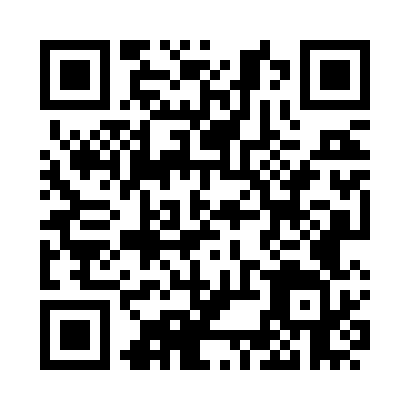 Prayer times for Zumholz, SwitzerlandMon 1 Jul 2024 - Wed 31 Jul 2024High Latitude Method: Angle Based RulePrayer Calculation Method: Muslim World LeagueAsar Calculation Method: HanafiPrayer times provided by https://www.salahtimes.comDateDayFajrSunriseDhuhrAsrMaghribIsha1Mon3:135:411:357:009:2811:482Tue3:145:421:357:009:2811:483Wed3:145:421:357:009:2811:484Thu3:145:431:357:009:2711:485Fri3:155:441:367:009:2711:486Sat3:155:451:367:009:2711:487Sun3:165:451:367:009:2611:488Mon3:165:461:367:009:2611:479Tue3:165:471:366:599:2511:4710Wed3:175:481:366:599:2411:4711Thu3:175:491:366:599:2411:4712Fri3:185:501:376:599:2311:4613Sat3:185:501:376:589:2211:4414Sun3:195:511:376:589:2211:4215Mon3:195:521:376:589:2111:4116Tue3:215:531:376:579:2011:3917Wed3:245:541:376:579:1911:3718Thu3:265:551:376:569:1811:3519Fri3:285:561:376:569:1711:3320Sat3:305:581:376:559:1611:3121Sun3:335:591:376:559:1511:2922Mon3:356:001:376:549:1411:2723Tue3:376:011:376:539:1311:2524Wed3:406:021:376:539:1211:2325Thu3:426:031:376:529:1111:2126Fri3:446:041:376:529:1011:1927Sat3:476:051:376:519:0911:1628Sun3:496:071:376:509:0711:1429Mon3:516:081:376:499:0611:1230Tue3:536:091:376:499:0511:1031Wed3:566:101:376:489:0411:08